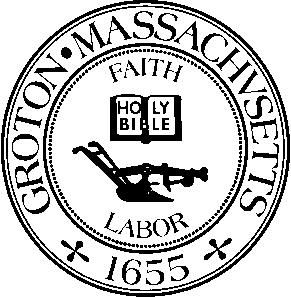 Date:  			Monday, November 2nd, 2020Time:  			7:00 PMLocation:  			Virtual Meeting via ZoomMembers Present:  	Jason Weber, Chairman; Robert J. Fleischer, Member; Ira Grossman, Nashoba Associated Board of Health AgentJason Weber called the meeting to order at 7:01 p.m.1 & 3 Forge Village Road – ORDER TO CONNECT TO TOWN SEWERIra Grossman provided a brief update to the Board members on behalf of property owners of 1 & 3 Forge Village Road.The property owners have been in communication with their installer who is currently working on drafting a set of plans for review.  They are hoping to have everything completed by this fall.  As of earlier today, nothing formal has been submitted to the Water Department yet.Robert Fleischer moved to continue this discussion to the next Board of Health meeting.  Jason Weber seconded and the motion carried.MEETING MINUTESThe Board reviewed the meeting minutes dated October 5th, 2020.Jason Weber made a few grammatical edits.Robert Fleischer moved to accept the meeting minutes dated October 5th, 2020 as amended.  Jason Weber seconded and the motion carried.PERMITS AND INVOICESThe Board reviewed and approved the invoice below for processing:Verizon Wireless	10/22/2020	$102.98OLD / NEW BUSINESSIra Grossman and Board members had a brief discussion about the updates released by the Governor earlier this evening.The Governor’s order included plans for keeping the schools open, a new curfew being implemented for their Stay at Home advisory along with new restrictions for the restaurant businesses.Robert Fleischer moved to adjourn the meeting at 7:13 p.m. to attend the joint meeting with the Select Board scheduled for 7:15 p.m.  Jason Weber seconded and the motion carried.Joint Meeting with Select Board – BOARD OF HEALTH MEMBER VACANCY APPLICANT DISCUSSION Jason Weber called the joint meeting with the Select Board to order at 7:18 p.m.Mark Haddad provided overview of the process for filling the Board of Health vacancy and informed everyone that Michelle Collette was the only applicant who applied.  The Board of Health members unanimously voted at their last meeting on October 19th, 2020 to recommend Michelle Collette to the Select Board to fill the current vacancy.As this is an elected position, per the regulations in place the current vacancy will be filled by a joint vote between the Board of Health and the Select Board and this current term will be good until the next election in the spring of 2021 as Dr. Susan Horowitz’s original 3-year term was set to expire then.Mr. Weber said the Board of Health is thrilled about Ms. Collette being interested in becoming a member.John Giger moved to appoint Michelle Collette to fill the Board of Health vacancy with the current term expiring in the Spring of 2021.  Joshua Degen seconded and the motion carried by unanimous vote between both the Select Board and Board of Health.Michelle Collette took a moment to acknowledge and thank her predecessor Dr. Horowitz for her many dedicated years of service to the town.Robert Fleischer moved to adjourn the joint meeting with the Select Board at 7:21 p.m.  Jason Weber seconded and the motion carried.Minutes by Sammie Kul.APPROVED:  November 16, 2020